Publicado en   el 24/03/2014 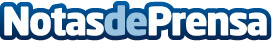 El Submarino cae en Mestalla (2-1)Datos de contacto:Nota de prensa publicada en: https://www.notasdeprensa.es/el-submarino-cae-en-mestalla-2-1 Categorias: Fútbol http://www.notasdeprensa.es